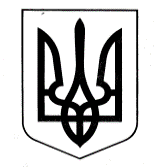 УПРАВЛІННЯ ОСВІТИСАФ’ЯНІВСЬКОЇ СІЛЬСЬКОЇ РАДИ ІЗМАЇЛЬСЬКОГО РАЙОНУ ОДЕСЬКОЇ ОБЛАСТІОЗЕРНЯНСЬКИЙ ЗАКЛАД ЗАГАЛЬНОЇ СЕРЕДНЬОЇ СВІТИ НАКАЗ№ 114/О	01.09.2021р.Про організацію роботи щодо профілактики правопорушень та запобігання дитячій бездоглядності серед учнів школиНа виконання ст.53 Конституції України, Закону України «Про освіту»,  Закону України «Про повну загальну середню освіту», Закону України «Про охорону дитинства»,  Указу Президента України  від 28.01.2000 № 113/2000 «Про додаткові заходи запобігання дитячій бездоглядності» (зі змінами), відповідно до листа МОН України № 1/9-362 від 16 липня 2021 року «Деякі питання організації виховного процесу у 2021/2022 н. р. щодо формування в дітей та учнівської молоді ціннісних життєвих навичок», з метою соціального захисту, надання методичної консультативної допомоги у роботі з учнями, батьками та вчителями, та профілактики правопорушень, асоціальної поведінки серед учнів закладу
                                                      Н А К А З У Ю:Створити Раду профілактики у складі :Голова Ради профілактики:  Телеуця А.В. – заступник директора з виховної роботи ;Заступник голови Ради профілактики:  Чудін О.Г. – заступник директора  з навчально-виховної роботи;Секретар: Севастіян Я.П. – соціальний педагогЧлени Ради профілактики: Тарай В.В. – заступник директора з навчально-виховної роботиМартинчук С.П. -   заступник директора з навчально-виховної роботи                                               
Севастіян А.П. – педагог-організатор                                                 2. Залучити до роботи Ради профілактики:
-  членів батьківського комітету школи;
-  учителів, класних керівників та класоводів школи;
- осіб, які мають певну компетенцію.       Затвердити Положення про Раду профілактики (Положення додається ). Голові Ради Телеуці А.В.:Здійснювати роботу відповідно до Положення про Раду профілактики правопорушень. До 15 вересня 2021 року скласти план роботи Ради профілактики і обговорити на засіданні Ради.Подати на затвердження директору план роботи Ради профілактики правопорушень на 2021-2022 н.р.; Організувати протягом навчального року соціально-педагогічну допомогу учням і сім’ям, які потребують уваги.Організувати роботу щодо виконання Інструкції з обліку дітей шкільного віку (постанова Кабінету Міністрів України від 12.04.2000 № 646), зокрема, постійний контроль за відвідуванням учнями навчальних занять та оперативне реагування на відсутність учнів у школі без поважних причин.Соціальному педагогу школи Севастіян Я.П. та практичному психологу:5.1.  Забезпечити ефективне функціонування соціально-психологічної служби закладу щодо:здійснення моніторингу ризиків виникнення всіх форм насильства серед дітей та учнівської молоді, визначення  причин тривожності та агресивності; розробці індивідуальних програм психолого-педагогічного супроводу учнів «групи ризику»; узагальнення досвіду щодо проведення корекційної роботи практичного психолога з дітьми з  девіантною поведінкою;налагодження зв’язку між сім’єю дитини, що скоїла злочин, школою та службою у справах неповнолітніх.інформацію про роботу з профілактики правопорушень подавати до першого листопада, січня, березня, травня 2021\2022 н. р. до управління освіти.визначити інтереси учнів групи ризику та залучати їх до занять у гуртках та секціях.5.2. Здійснювати психолого-педагогічний контроль за індивідуальними та сімейними факторами, які формують у дітей схильність до агресивної поведінки та жорстокості; своєчасне виявлення учнів, схильних до агресивної  поведінки, методом педагогічної і психологічної діагностики.6. Класним керівникам 1 – 11 класів:6.1. При плануванні навчально-виховної роботи на 2021/2022 навчальний рік передбачити дієві заходи і форми роботи з профілактики дитячих правопорушень та бездоглядності.6.2. Посилити індивідуальну роботу з учнями, схильними до правопорушень, та з їх батьками.7. Підсумки роботи педагогічного колективу по попередженню правопорушень, злочинності і бездоглядності учнів закладу розглянути на засіданні шкільного методичного об’єднання класних керівників в травні 2022 року.Директор         ___________     Оксана ТЕЛЬПІЗ З наказом ознайомлені:                __________ Телеуця А.В.__________ Тарай В.В.__________ Чудін О.Г.__________ Мартинчук С.П.__________ Севастіян Я.П.__________ Севастіян А.П.                                                                                                                                             